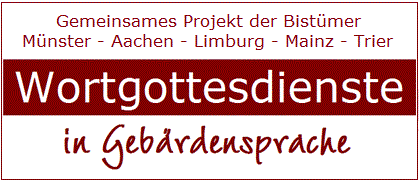 Gottesdienst für Juli 2017Jesus zeigt Thomas seine WundenEröffnungWortgottesdienstAbschlussHans-Hermann SpinatPfarrer Spinat ist Gehörlosenseelsorger im Bistum Münster.wgd.kath-gl.dewgd.holger-meyer.netRedaktion: Holger MeyerBegrüßungLIch freue mich, euch zu sehen.Ich grüße euch alle sehr herzlich.Wir sind hier:Im Namen des Vaters und des Sohnes unddes Heiligen Geistes.Amen.AAmen.EinführungLSchwestern und Brüder.Viele Menschen glauben heute nicht mehr an Jesus.Gehörlose und Hörende,Blinde und Sehende.Papst Franziskus bitte uns alle:Betet!UndSagt allen Menschen:Ich glaube an Jesus!Jesus hat mich erlöst.Alles, was ich tue, tue mit Jesus.Jesus ist mein Bruder.Kyrie-RufLJesus,du bist Mensch geworden.Jesus, wir loben dich!Jesus, wir danken dir!A.Jesus, wir loben dich!Jesus, wir danken dir!LJesus,du bist Mensch und Gott.Jesus, wir loben dich!Jesus, wir danken dir!AJesus, wir loben dich!Jesus, wir danken dir!LJesus,du bist bei deinem und unserem Vater.Jesus, wir loben dich!Jesus, wir danken dir!AJesus wir loben dich!Jesus, wir danken dir!VergebungLGott, du unser Vater.Wir bitten:Vergib uns alle Schuld.Wir sind deine Kinder.Wir sind Geschwister von Jesus.AAmen.GloriaLGott und Vater!Dich loben wir!Dir danken wir!AGott und Vater!Dich loben wir!Dir danken wir!LGott und Vater!Du bist groß!Du bist König!Du bist der Herr der Welt!Du bist allmächtig!Gott und Vater!Dich loben wir!Dir danken wir!AGott und Vater!Dich loben wir!Dir danken wir!LJesus, unser Bruder!Du bist heilig!Du bist der Sohn Gottes!Du hast uns erlöst!Du hast uns zu Kindern Gottes gemacht.Jesus!Wir loben dich!Wir danken dir!AJesus!Wir loben dich!Wir danken dir!LJesus!Du regierst mit dem Vater und demHeiligen Geist die Welt!Heute und morgen und immer!Gott!Dich loben wir!Dir danken wir!AGott!Dich loben wir!Dir danken wir!TagesgebetLGott, du unser Vater!Du bist gut.Du bist in Jesus immer bei uns.Und Jesus zeigt uns deine Liebe.Schenke allen Menschen, die an dich glauben Kraft und Stärke.Gott und Vater, wir danken dir!Amen.AGott und Vater, wir danken dir!Amen.Evangelium(Joh 20.19-31)LDas Evangelium hat uns derApostel Johannes aufgeschrieben.Damals:Nach Ostern kommt Jesus zu seinen Aposteln.Der Apostel Thomas ist nicht bei ihnen.Später erzählen die Apostel ihm:Wir haben Jesus gesehen.Jesus ist zu uns gekommen.Thomas staunt.Dann sagt er:Ich glaube euch nicht!Dann sagt er:Ich glaube, wenn ich meinen Finger in Wunden der Hände von Jesus legen kann.Und wenn ich meine Hand in die Wunde der Seite von Jesus legen kann.Eine Woche vergeht.Jesus kommt wieder zu seinen Aposteln.Jesus grüßt seine Apostel herzlich 
und ruft Thomas zu sich.Jesus sagt:Thomas, hier sind meine Hände.Lege deinen Finger hinein.Und hier ist meine Seite.Lege deine Hand hinein.Jesus sagt:Glaubst du?Thomas sagt:Ja, Jesus, ich glaube!LDas ist die Gute Nachricht für heute.Gott, wir loben dich.Gott, wir danken dir.AGott, wir loben dich.Gott, wir danken dir.CredoLWir beten:Ich glaube an Gott!AIch glaube an Gott!LEr ist unser Vater.Er ist mächtig.Ich glaube an Gott!AIch glaube an Gott!LIch glauben an Gott, den Sohn, Jesus.Er hat uns erlöst.Ich glaube an Gott!AIch glaube an Gott!LMaria hat Jesus durch den Heiligen Geist empfangen.Ich glaube an Gott!AIch glaube an Gott!LMaria hat Jesus geboren.Ich glaube an Gott.AIch glaube an Gott.LJesus starb am Kreuz.Er wurde begraben.Er ist auferstandenIch glaube an Gott.AIch glaube an Gott.LGott, der Vater, hat Jesus in den Himmel genommen.Ich glaube an Gott.AIch glaube an Gott.LJesus kommt wieder am Ende der Welt 
und richtet alle Menschen.Ich glaube an GottAIch glaube an Gott.LIch glaube an Gott, den Heiligen Geist.Ich glaube an Gott.AIch glaube an Gott.LDer Heilige Geist macht die Menschen gut und heilig.Ich glaube an Gott.AIch glaube an Gott.LIch glaube an die Vergebung der Sünden, an die Auferstehung der Toten und an das ewige Leben.Ich glaube an Gott.AIch glaube an Gott.LIch glaubean den Vater, den Sohn und den Heiligen Geist.Ich glaube.Amen.AIch glaube.Amen.FürbittenLGott, du bist unser Vater.Wir loben dich und bitten:LSchenke uns den Heiligen Geist der LiebeWir bitten dich, erhöre uns.AWir bitten dich, erhöre uns.LSchenke uns den Heiligen Geist der Freude.Wir bitten dich, erhöre uns.AWir bitten dich, erhöre uns.LSchenke uns den Heiligen Geist des Friedens.Wir bitten dich, erhöre uns.AWir bitten dich, erhöre uns.LSchenke uns den Geist der Fröhlichkeit.Wir bitten dich, erhöre uns.AWir bitten dich, erhöre uns.LSchenke uns den Heiligen Geist der Glaubenskraft.Wir bitten dich, erhöre uns.AWir bitten dich, erhöre uns.LGott, du unser Vater!Das bitten wir durch Jesus,unseren Bruder.AAmen.VaterunserLWir beten zusammen:AVater unser im Himmel,geheiligt werde dein Name,dein Reich komme.Dein Wille geschehe,wie im Himmel so auf Erden.Unser tägliches Brot gib uns heute.Und vergib uns unsere Schuld,wie auch wir vergeben unsern Schuldnern.Und führe uns nicht Versuchung,sondern erlöse uns von dem Bösen.Denn dein ist das Reich und die Kraftund die Herrlichkeit in Ewigkeit.Amen.SchlussgebetLWir beten:Gott, du bist gut.Wir haben dich,Jesus, deinen Sohnes und unseren Bruderund den Heiligen Geist gefeiert.Wir loben dich! Wir danken dir!AWir loben dich! Wir danken dir!LWir bitten:Schenke allen Menschen deinen Friedenund deine Freude und den Glauben an dich. Amen.AAmen.SegenLGott der Vater,Gott der Sohn, Jesus,Gott der heilige Geist,segne uns,alle Menschen und die ganze Schöpfung. Der Vater und der Sohn und der heilige Geist.AAmen.